Data ostatniej aktualizacji: 10.07.2023 r.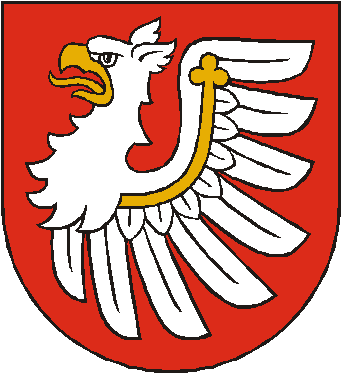 Starostwo Powiatowe 
w BrzeskuKARTA USŁUG NR:    Wydział Komunikacji i TransportuNazwa usługi:Pierwsza rejestracja pojazdu sprowadzonego z zagranicyNazwa usługi:Pierwsza rejestracja pojazdu sprowadzonego z zagranicyI. Podstawa prawna:Art. 71 ust. 7, 72, 73 ust.1, 2, 5 i 74 ust. 1 i ust. 2 pkt 1 oraz art. 75 ust. 2 ustawy z dnia 20 czerwca 1997 r. Prawo o ruchu drogowym (Dz. U. z 2023 r. poz. 1047);§3 rozporządzenia Ministra Infrastruktury z dnia 31 sierpnia 2022 r. w sprawie rejestracji i oznaczenia pojazdów, wymagań dla tablic rejestracyjnych oraz wzorów dokumentów związanych z rejestracją pojazdów (Dz. U. z 2022 r., poz. 1847);rozporządzenie Ministra Infrastruktury z dnia 4 sierpnia 2022 r. w sprawie wysokości opłat za wydanie dowodu rejestracyjnego, pozwolenia czasowego i zalegalizowanych tablic (tablicy) rejestracyjnych oraz ich wtórników (Dz. U. z 2022 r., poz. 1848);Część IV wykazu przedmiotów opłaty skarbowej, stawki tej opłaty oraz zwolnienia stanowiącego załącznik do ustawy z dnia 16 listopada 2006 r. o opłacie skarbowej (Dz. U. z 2022, poz. 2142 z późn. zm.).I. Podstawa prawna:Art. 71 ust. 7, 72, 73 ust.1, 2, 5 i 74 ust. 1 i ust. 2 pkt 1 oraz art. 75 ust. 2 ustawy z dnia 20 czerwca 1997 r. Prawo o ruchu drogowym (Dz. U. z 2023 r. poz. 1047);§3 rozporządzenia Ministra Infrastruktury z dnia 31 sierpnia 2022 r. w sprawie rejestracji i oznaczenia pojazdów, wymagań dla tablic rejestracyjnych oraz wzorów dokumentów związanych z rejestracją pojazdów (Dz. U. z 2022 r., poz. 1847);rozporządzenie Ministra Infrastruktury z dnia 4 sierpnia 2022 r. w sprawie wysokości opłat za wydanie dowodu rejestracyjnego, pozwolenia czasowego i zalegalizowanych tablic (tablicy) rejestracyjnych oraz ich wtórników (Dz. U. z 2022 r., poz. 1848);Część IV wykazu przedmiotów opłaty skarbowej, stawki tej opłaty oraz zwolnienia stanowiącego załącznik do ustawy z dnia 16 listopada 2006 r. o opłacie skarbowej (Dz. U. z 2022, poz. 2142 z późn. zm.).II. Wymagane dokumenty:Wypełniony druk wniosku o rejestrację pojazdu Wniosek do pobrania: na stanowisku informacyjnym Wydziału Komunikacji i Transportu Starostwa Powiatowego w Brzesku ul. Piastowska 2B (I piętro w korytarzu),na stronach internetowych Starostwa Powiatowego w Brzesku: https://bip.malopolska.pl/spbrzesko,m,40164,gdzie-i-jak-zalatwic-sprawy.html,https://www.powiatbrzeski.pl/artykul/242,formularze-i-wnioski-do-pobrania.Załączniki:dowód własności pojazdu (np. umowa sprzedaży, darowizny, zamiany, faktura VAT) wraz z tłumaczeniem na język polski sporządzonym przez tłumacza przysięgłego lub właściwego konsula – o ile dokument został sporządzony w języku obcym,dowód odprawy celnej przywozowej, jeżeli pojazd został sprowadzony 
z terytorium państwa trzeciego,dowód rejestracyjny jeżeli pojazd był zarejestrowany albo inny dokument stwierdzający rejestrację pojazdu za granicą,dokument potwierdzającego zapłatę akcyzy na terytorium kraju albo dokument potwierdzającego brak obowiązku zapłaty akcyzy na terytorium kraju albo zaświadczenie stwierdzające zwolnienie od akcyzy, w rozumieniu przepisów o podatku akcyzowym, jeżeli pojazd został sprowadzony z terytorium państwa członkowskiego Unii Europejskiej i jest rejestrowany po raz pierwszy (dotyczy: samochodów osobowych, pojazdów rodzaju "samochodowy inny", podrodzaj "czterokołowiec" lub podrodzaj "czterokołowiec lekki", samochodów ciężarowych (kategoria homologacyjna N1), podrodzaj "furgon", "furgon/podest", "ciężarowo-osobowy", "terenowy", "wielozadaniowy" lub "van" oraz samochodów specjalnych (kategoria homologacyjna M1 i N1),zaświadczenie o pozytywnym wyniku badania technicznego wraz z dokumentem identyfikacyjnym pojazdu, tablice rejestracyjne, jeżeli pojazd był zarejestrowany; w przypadku pojazdu sprowadzonego z zagranicy bez tablic rejestracyjnych lub konieczności zwrotu tych tablic do organu rejestrującego państwa, z którego pojazd został sprowadzony, właściciel pojazdu zamiast tablic rejestracyjnych dołącza stosowne oświadczenie,pisemne pełnomocnictwo w przypadku gdy strona działa za pośrednictwem pełnomocnika,dowód uiszczenia wymaganych opłat.
UWAGA: Zgodnie z art. 71 ust. 7 ustawy z dnia 20 czerwca 1997 r. Prawo o ruchu drogowym właściciel pojazdu, niebędącego nowym pojazdem, sprowadzonego z terytorium państwa członkowskiego Unii Europejskiej jest obowiązany zarejestrować pojazd na terytorium Rzeczypospolitej Polskiej w terminie 30 dni od dnia jego sprowadzenia.UWAGA: w przypadku wydania tablic rejestracyjnych zmniejszonych, właściciel składa oświadczenie, że w pojeździe są zmniejszone wymiary miejsca konstrukcyjnie przeznaczonego do umieszczenia tablic rejestracyjnych jednorzędowych zmniejszonych.UWAGA:W przypadku rejestracji na terytorium Rzeczypospolitej Polskiej pojazdu sprowadzonego z zagranicy, który był wcześniej zarejestrowany na terytorium RP do wniosku o rejestrację nie należy załączać dokumentu potwierdzającego zapłatę akcyzy,UWAGA: W przypadku rejestracji pojazdu sprowadzonego z Unii Europejskiej, Konfederacji Szwajcarskiej lub państwa członkowskiego Europejskiego Porozumienia o Wolnym Handlu, okresowe badanie techniczne nie jest wymagane jeżeli właściciel pojazdu załączy do wniosku o rejestrację ważny dowód rejestracyjny (lub inny dokument), zawierający termin kolejnego badania technicznego lub jeżeli na typ pojazdu zostało wydane świadectwo homologacji zgodnie ze wspólnotową procedurą i zgodnie przepisami prawa obowiązującym na terenie Polski, nie upłynął termin wymagany do przeprowadzenia okresowego badania technicznego,UWAGA: W przypadku zakupu pojazdu od przedsiębiorcy prowadzącego działalność gospodarczą w zakresie obrotu pojazdami zamiast dowodu odprawy celnej przyjmuje się adnotację na dowodzie własności pojazdu określającą datę i numer dowodu odprawy celnej oraz nazwę organu, który dokonał odprawy celnej.UWAGA: W przypadku pojazdów sprowadzonych z UE, konfederacji Szwajcarskiej lub kraju będącego członkiem EFTA (Norwegia, Szwajcaria, Lichtenstein, Islandia) dokumentem uprawniającym do rejestracji pojazdu jest wyłącznie dowód rejestracyjny.W przypadku zgłoszenia do pierwszej rejestracji na terytorium Rzeczypospolitej Polskiej pojazdu sprowadzonego z jednego z ww. krajów i zgłoszenia utraty, kradzieży, zagubienia lub zniszczenia dowodu rejestracyjnego wydanego przez organ właściwy do rejestracji pojazdu za granicą, właściciel pojazdu dołącza wydany przez ten organ wtórnik dowodu rejestracyjnego albo:zaświadczenie wystawione przez organ rejestrujący właściwy ze względu na miejsce ostatniej rejestracji, potwierdzające dane zawarte w zagubionym dokumencie, niezbędne do rejestracji orazoświadczenie właściciela pojazdu o kradzieży lub zagubieniu dowodu rejestracyjnego.W przypadku rejestracji pojazdów sprowadzonych z innych krajów dopuszcza się przedstawienie innego dokumentu potwierdzającego rejestrację pojazdu za granicą. 
UWAGA: Obowiązek wykonania tłumaczenia nie dotyczy świadectwa zgodności WE albo świadectwa dopuszczenia indywidualnego pojazdu WE, a także dowodu rejestracyjnego wydanego przez właściwy organ państwa członkowskiego UE, Konfederacji Szwajcarskiej, państwa członkowskiego Europejskiego Porozumienia o Wolnym Handlu (EFTA) – strony umowy o Europejskim Obszarze Gospodarczym, w zakresie danych oznaczonych kodami zawartymi w tym dowodzie rejestracyjnym, które są zgodne z oznaczeniami kodowymi używanymi w dowodach rejestracyjnych wydawanych na terytorium Rzeczypospolitej Polskiej. Organ rejestrujący może w przypadku wątpliwości wymagać tłumaczenia danych i informacji krajowych zawartych w tym dokumencie.UWAGA: Istnieje możliwość rozpoczęcia procedury rejestracji pojazdu pomimo braku następujących dokumentów:dowodu odprawy celnej,dokumentu potwierdzającego zapłatę akcyzy.W tym wypadku dokonuje się rejestracji warunkowej pojazdu pod warunkiem złożenia przez właściciela pojazdu oświadczenia, że w okresie od rejestracji czasowej do wydania dowodu rejestracyjnego nie nastąpi zmiana w zakresie własności pojazdu. Brakujące dokumenty muszą zostać dostarczone przed wydaniem dowodu rejestracyjnego.Dokumenty do wglądu:dowód zawarcia umowy obowiązkowego ubezpieczenia OC,dowód tożsamości właściciela:dowód osobisty w przypadku obywatela polskiego będącego osobą fizyczną,paszport oraz dokument poświadczający miejsce zamieszkania - w przypadku cudzoziemca,wypis z rejestru sądowego oraz nr REGON w przypadku przedsiębiorcy posiadającego osobowość prawną,zaświadczenie o wpisie do ewidencji działalności gospodarczej, umowa spółki oraz dowód osobisty lub paszport w przypadku przedsiębiorcy nie posiadającego osobowości prawnej,dokument tożsamości pełnomocnika w przypadku działania przez pełnomocnika.II. Wymagane dokumenty:Wypełniony druk wniosku o rejestrację pojazdu Wniosek do pobrania: na stanowisku informacyjnym Wydziału Komunikacji i Transportu Starostwa Powiatowego w Brzesku ul. Piastowska 2B (I piętro w korytarzu),na stronach internetowych Starostwa Powiatowego w Brzesku: https://bip.malopolska.pl/spbrzesko,m,40164,gdzie-i-jak-zalatwic-sprawy.html,https://www.powiatbrzeski.pl/artykul/242,formularze-i-wnioski-do-pobrania.Załączniki:dowód własności pojazdu (np. umowa sprzedaży, darowizny, zamiany, faktura VAT) wraz z tłumaczeniem na język polski sporządzonym przez tłumacza przysięgłego lub właściwego konsula – o ile dokument został sporządzony w języku obcym,dowód odprawy celnej przywozowej, jeżeli pojazd został sprowadzony 
z terytorium państwa trzeciego,dowód rejestracyjny jeżeli pojazd był zarejestrowany albo inny dokument stwierdzający rejestrację pojazdu za granicą,dokument potwierdzającego zapłatę akcyzy na terytorium kraju albo dokument potwierdzającego brak obowiązku zapłaty akcyzy na terytorium kraju albo zaświadczenie stwierdzające zwolnienie od akcyzy, w rozumieniu przepisów o podatku akcyzowym, jeżeli pojazd został sprowadzony z terytorium państwa członkowskiego Unii Europejskiej i jest rejestrowany po raz pierwszy (dotyczy: samochodów osobowych, pojazdów rodzaju "samochodowy inny", podrodzaj "czterokołowiec" lub podrodzaj "czterokołowiec lekki", samochodów ciężarowych (kategoria homologacyjna N1), podrodzaj "furgon", "furgon/podest", "ciężarowo-osobowy", "terenowy", "wielozadaniowy" lub "van" oraz samochodów specjalnych (kategoria homologacyjna M1 i N1),zaświadczenie o pozytywnym wyniku badania technicznego wraz z dokumentem identyfikacyjnym pojazdu, tablice rejestracyjne, jeżeli pojazd był zarejestrowany; w przypadku pojazdu sprowadzonego z zagranicy bez tablic rejestracyjnych lub konieczności zwrotu tych tablic do organu rejestrującego państwa, z którego pojazd został sprowadzony, właściciel pojazdu zamiast tablic rejestracyjnych dołącza stosowne oświadczenie,pisemne pełnomocnictwo w przypadku gdy strona działa za pośrednictwem pełnomocnika,dowód uiszczenia wymaganych opłat.
UWAGA: Zgodnie z art. 71 ust. 7 ustawy z dnia 20 czerwca 1997 r. Prawo o ruchu drogowym właściciel pojazdu, niebędącego nowym pojazdem, sprowadzonego z terytorium państwa członkowskiego Unii Europejskiej jest obowiązany zarejestrować pojazd na terytorium Rzeczypospolitej Polskiej w terminie 30 dni od dnia jego sprowadzenia.UWAGA: w przypadku wydania tablic rejestracyjnych zmniejszonych, właściciel składa oświadczenie, że w pojeździe są zmniejszone wymiary miejsca konstrukcyjnie przeznaczonego do umieszczenia tablic rejestracyjnych jednorzędowych zmniejszonych.UWAGA:W przypadku rejestracji na terytorium Rzeczypospolitej Polskiej pojazdu sprowadzonego z zagranicy, który był wcześniej zarejestrowany na terytorium RP do wniosku o rejestrację nie należy załączać dokumentu potwierdzającego zapłatę akcyzy,UWAGA: W przypadku rejestracji pojazdu sprowadzonego z Unii Europejskiej, Konfederacji Szwajcarskiej lub państwa członkowskiego Europejskiego Porozumienia o Wolnym Handlu, okresowe badanie techniczne nie jest wymagane jeżeli właściciel pojazdu załączy do wniosku o rejestrację ważny dowód rejestracyjny (lub inny dokument), zawierający termin kolejnego badania technicznego lub jeżeli na typ pojazdu zostało wydane świadectwo homologacji zgodnie ze wspólnotową procedurą i zgodnie przepisami prawa obowiązującym na terenie Polski, nie upłynął termin wymagany do przeprowadzenia okresowego badania technicznego,UWAGA: W przypadku zakupu pojazdu od przedsiębiorcy prowadzącego działalność gospodarczą w zakresie obrotu pojazdami zamiast dowodu odprawy celnej przyjmuje się adnotację na dowodzie własności pojazdu określającą datę i numer dowodu odprawy celnej oraz nazwę organu, który dokonał odprawy celnej.UWAGA: W przypadku pojazdów sprowadzonych z UE, konfederacji Szwajcarskiej lub kraju będącego członkiem EFTA (Norwegia, Szwajcaria, Lichtenstein, Islandia) dokumentem uprawniającym do rejestracji pojazdu jest wyłącznie dowód rejestracyjny.W przypadku zgłoszenia do pierwszej rejestracji na terytorium Rzeczypospolitej Polskiej pojazdu sprowadzonego z jednego z ww. krajów i zgłoszenia utraty, kradzieży, zagubienia lub zniszczenia dowodu rejestracyjnego wydanego przez organ właściwy do rejestracji pojazdu za granicą, właściciel pojazdu dołącza wydany przez ten organ wtórnik dowodu rejestracyjnego albo:zaświadczenie wystawione przez organ rejestrujący właściwy ze względu na miejsce ostatniej rejestracji, potwierdzające dane zawarte w zagubionym dokumencie, niezbędne do rejestracji orazoświadczenie właściciela pojazdu o kradzieży lub zagubieniu dowodu rejestracyjnego.W przypadku rejestracji pojazdów sprowadzonych z innych krajów dopuszcza się przedstawienie innego dokumentu potwierdzającego rejestrację pojazdu za granicą. 
UWAGA: Obowiązek wykonania tłumaczenia nie dotyczy świadectwa zgodności WE albo świadectwa dopuszczenia indywidualnego pojazdu WE, a także dowodu rejestracyjnego wydanego przez właściwy organ państwa członkowskiego UE, Konfederacji Szwajcarskiej, państwa członkowskiego Europejskiego Porozumienia o Wolnym Handlu (EFTA) – strony umowy o Europejskim Obszarze Gospodarczym, w zakresie danych oznaczonych kodami zawartymi w tym dowodzie rejestracyjnym, które są zgodne z oznaczeniami kodowymi używanymi w dowodach rejestracyjnych wydawanych na terytorium Rzeczypospolitej Polskiej. Organ rejestrujący może w przypadku wątpliwości wymagać tłumaczenia danych i informacji krajowych zawartych w tym dokumencie.UWAGA: Istnieje możliwość rozpoczęcia procedury rejestracji pojazdu pomimo braku następujących dokumentów:dowodu odprawy celnej,dokumentu potwierdzającego zapłatę akcyzy.W tym wypadku dokonuje się rejestracji warunkowej pojazdu pod warunkiem złożenia przez właściciela pojazdu oświadczenia, że w okresie od rejestracji czasowej do wydania dowodu rejestracyjnego nie nastąpi zmiana w zakresie własności pojazdu. Brakujące dokumenty muszą zostać dostarczone przed wydaniem dowodu rejestracyjnego.Dokumenty do wglądu:dowód zawarcia umowy obowiązkowego ubezpieczenia OC,dowód tożsamości właściciela:dowód osobisty w przypadku obywatela polskiego będącego osobą fizyczną,paszport oraz dokument poświadczający miejsce zamieszkania - w przypadku cudzoziemca,wypis z rejestru sądowego oraz nr REGON w przypadku przedsiębiorcy posiadającego osobowość prawną,zaświadczenie o wpisie do ewidencji działalności gospodarczej, umowa spółki oraz dowód osobisty lub paszport w przypadku przedsiębiorcy nie posiadającego osobowości prawnej,dokument tożsamości pełnomocnika w przypadku działania przez pełnomocnika.III. Opłaty:Rejestracja pojazdu z wydaniem tablic rejestracyjnych, dowodu rejestracyjnego, znaku legalizacyjnego i pozwolenia czasowego:samochód osobowy, samochód ciężarowy, autobus, ciągnik samochodowy - 160,00 zł.motocykl, ciągnik rolniczy, przyczepa, naczepa, pojazd samochodowy inny – 120,00 zł.motorower – 110,00 zł.rejestracja samochodu z wydaniem tablic indywidualnych – 1 080,00 zł.rejestracja motocykla z wydaniem tablic indywidualnych – 580,00 zł.dodatkowa tablica z przeznaczeniem na bagażnik – 52,50 zł.Opłaty należy uiścić w kasie Starostwa Powiatowego w Brzesku ul. Piastowska 2B (parter, w końcu korytarza) lub 
na konto Starostwa Powiatowego w Brzesku: PKO Bank Polski. Nr 08 1020 2892 0000 5902 0678 2595.III. Opłaty:Rejestracja pojazdu z wydaniem tablic rejestracyjnych, dowodu rejestracyjnego, znaku legalizacyjnego i pozwolenia czasowego:samochód osobowy, samochód ciężarowy, autobus, ciągnik samochodowy - 160,00 zł.motocykl, ciągnik rolniczy, przyczepa, naczepa, pojazd samochodowy inny – 120,00 zł.motorower – 110,00 zł.rejestracja samochodu z wydaniem tablic indywidualnych – 1 080,00 zł.rejestracja motocykla z wydaniem tablic indywidualnych – 580,00 zł.dodatkowa tablica z przeznaczeniem na bagażnik – 52,50 zł.Opłaty należy uiścić w kasie Starostwa Powiatowego w Brzesku ul. Piastowska 2B (parter, w końcu korytarza) lub 
na konto Starostwa Powiatowego w Brzesku: PKO Bank Polski. Nr 08 1020 2892 0000 5902 0678 2595.Opłata skarbowa:od złożenia dokumentu stwierdzającego udzielenie pełnomocnictwa lub prokury – 17,00 zł,od stwierdzenia zgodności z oryginałem kopii dokumentu – 5 zł (od każdej strony dokumentu).Opłatę należy uiścić w kasie Starostwa Powiatowego w Brzesku 
ul. Piastowska 2B (parter w końcu korytarza) lub na konto Urzędu Miejskiego w Brzesku: Krakowski Bank Spółdzielczy Oddz. Szczurowa, Nr 72 8591 0007 0100 0902 1786 0004.Opłata skarbowa od udzielenia pełnomocnictwa nie jest wymagana gdy pełnomocnictwo udzielone jest małżonkowi, rodzeństwu wstępnemu lub zstępnemu lub gdy mocodawcą jest podmiot zwolniony z opłaty skarbowej.Opłata skarbowa:od złożenia dokumentu stwierdzającego udzielenie pełnomocnictwa lub prokury – 17,00 zł,od stwierdzenia zgodności z oryginałem kopii dokumentu – 5 zł (od każdej strony dokumentu).Opłatę należy uiścić w kasie Starostwa Powiatowego w Brzesku 
ul. Piastowska 2B (parter w końcu korytarza) lub na konto Urzędu Miejskiego w Brzesku: Krakowski Bank Spółdzielczy Oddz. Szczurowa, Nr 72 8591 0007 0100 0902 1786 0004.Opłata skarbowa od udzielenia pełnomocnictwa nie jest wymagana gdy pełnomocnictwo udzielone jest małżonkowi, rodzeństwu wstępnemu lub zstępnemu lub gdy mocodawcą jest podmiot zwolniony z opłaty skarbowej.IV. Miejsce składania dokumentów:Wydział Komunikacji i Transportu Starostwa Powiatowego w Brzesku ul. Piastowska 2B, I piętro pok. 109;informacja w sprawie rejestracji pojazdów: I piętro w korytarzu,godziny przyjmowania interesantów: poniedziałek, wtorek, czwartek i piątek w godz. 8:00 – 15:00, środa w godz. 8:00 – 16:45;Szczegółowe informacje można uzyskać pod numerem telefonu:14 663 20 46 lub 14 663 19 56.IV. Miejsce składania dokumentów:Wydział Komunikacji i Transportu Starostwa Powiatowego w Brzesku ul. Piastowska 2B, I piętro pok. 109;informacja w sprawie rejestracji pojazdów: I piętro w korytarzu,godziny przyjmowania interesantów: poniedziałek, wtorek, czwartek i piątek w godz. 8:00 – 15:00, środa w godz. 8:00 – 16:45;Szczegółowe informacje można uzyskać pod numerem telefonu:14 663 20 46 lub 14 663 19 56.V. Terminy załatwienia sprawy:W terminie uzgodnionym z pracownikiem Wydziału Komunikacji i Transportu, z zachowaniem procedury rejestracji czasowej z urzędu, jednak nie dłuższym niż 30 dni.UWAGA: w przypadku złożenia wniosku o wydanie tablic rejestracyjnych indywidualnych termin załatwienia sprawy wynosi ok. 30 dni.V. Terminy załatwienia sprawy:W terminie uzgodnionym z pracownikiem Wydziału Komunikacji i Transportu, z zachowaniem procedury rejestracji czasowej z urzędu, jednak nie dłuższym niż 30 dni.UWAGA: w przypadku złożenia wniosku o wydanie tablic rejestracyjnych indywidualnych termin załatwienia sprawy wynosi ok. 30 dni.VI. Tryb odwoławczy:Odwołanie wnosi się do Samorządowego Kolegium Odwoławczego w Tanowie ul. Józefa Bema 17 za pośrednictwem Starosty Brzeskiego w terminie 14 dni od daty doręczenia decyzji. Odwołania należy składać w sekretariacie Starostwa ul. Bartosza Głowackiego 51 pok. 213 lub na dzienniku podawczym Wydziału Komunikacji i Transportu ul. Piastowska 2B, I piętro (w korytarzu).VI. Tryb odwoławczy:Odwołanie wnosi się do Samorządowego Kolegium Odwoławczego w Tanowie ul. Józefa Bema 17 za pośrednictwem Starosty Brzeskiego w terminie 14 dni od daty doręczenia decyzji. Odwołania należy składać w sekretariacie Starostwa ul. Bartosza Głowackiego 51 pok. 213 lub na dzienniku podawczym Wydziału Komunikacji i Transportu ul. Piastowska 2B, I piętro (w korytarzu).VII. Uwagi:Decyzję o zarejestrowaniu pojazdu oraz tablice rejestracyjne i dokumenty komunikacyjne (pozwolenie czasowe, dowód rejestracyjny) należy odebrać osobiście lub z pisemnym pełnomocnictwem w pokoju 109.Na wniosek oraz na koszt właściciela pojazdu Urząd przesyła nowy dowód rejestracyjny za pośrednictwem operatora pocztowego.VII. Uwagi:Decyzję o zarejestrowaniu pojazdu oraz tablice rejestracyjne i dokumenty komunikacyjne (pozwolenie czasowe, dowód rejestracyjny) należy odebrać osobiście lub z pisemnym pełnomocnictwem w pokoju 109.Na wniosek oraz na koszt właściciela pojazdu Urząd przesyła nowy dowód rejestracyjny za pośrednictwem operatora pocztowego.